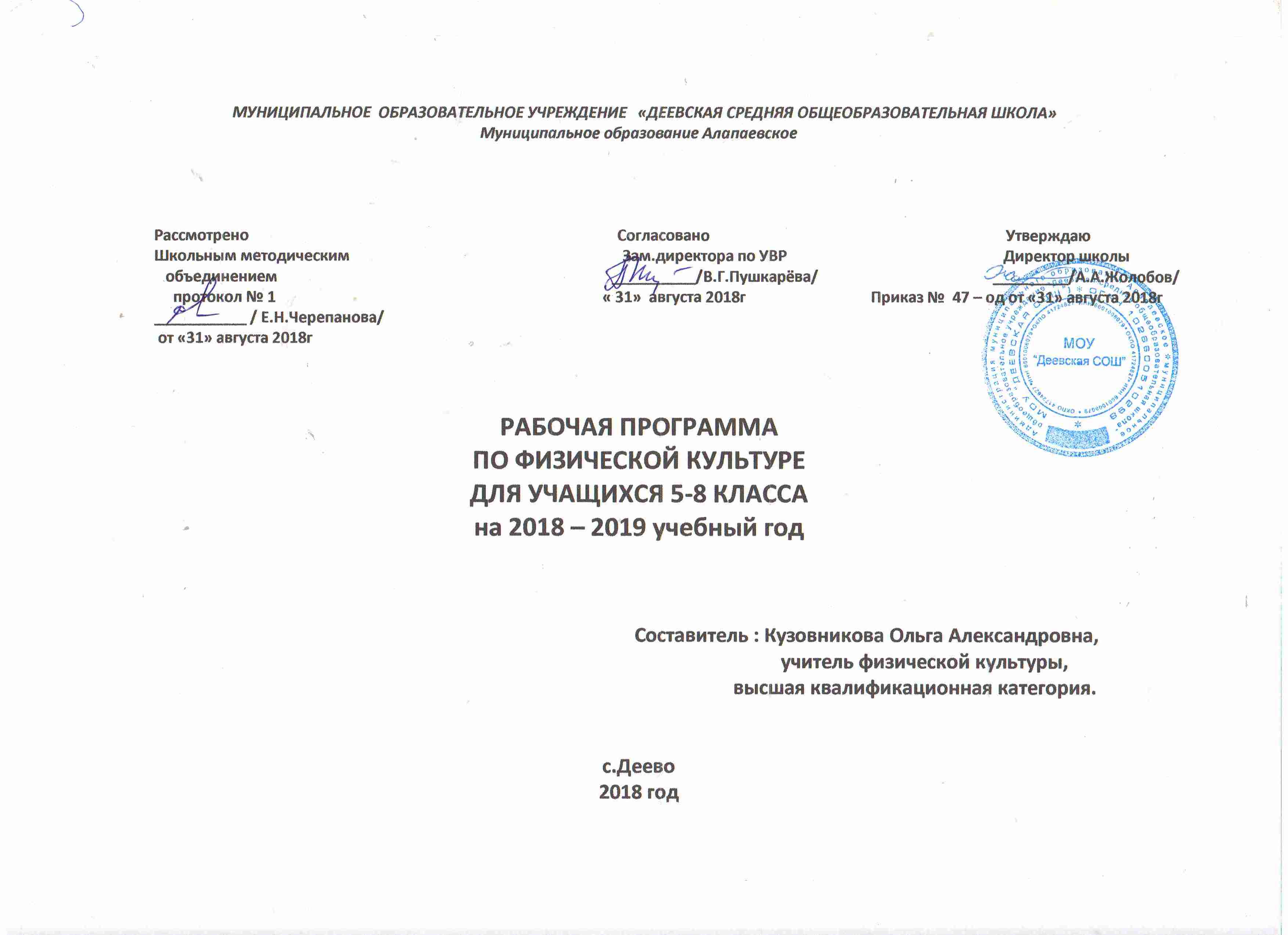 Пояснительная записка.Рабочая программа по физической культуре для 5-8  класса составлена  и реализуется на основе следующих документов:1. Закон Министерства образования и науки Российской Федерации «Об образовании в Российской Федерации» от 29.12.2012. №273-ФЗ2. Приказ Министерства образования РФ от 06.10.2009г №373 « Об утверждении и введении в действие федерального государственного образовательного стандарта начального общего образования»3. Федеральный государственный образовательный стандарт основного общего образования 4.  Примерной программы общего образования и Комплексной программы физического воспитания учащихся 1–11-х классов (В.И. Лях, А.А. Зданевич, 2011), охватывающая все основные компоненты системы физического воспитания;7.  Основная образовательная  программа  основного  общего образования МОУ «Деевская СОШ» утверждённая приказом № 27/2 от 29.07.2015.8. Календарный учебный  график, учебный план МОУ «Деевская СОШ»  на 2017-2018 учебный год.9. Устав  МОУ «Деевская СОШ» утверждён постановлением Администрации муниципального образования Алапаевское от 27.04.2015 г № 418Общие цели образования с учётом специфики учебного  предмета.Главная цель развития системы школьного образования  - формирование личности, готовой к активной творческой самореализации  в пространстве общечеловеческой культуры.Общие цели образования по физической культуре —  формирование разносторонне физически развитой личности, способной активно использовать ценности физической культуры для укрепления и длительного сохранения собственного здоровья, оптимизации трудовой деятельности и организации активного отдыха. В основной школе данная цель конкретизируется: учебный процесс направлен на формирование устойчивых мотивов и потребностей школьников в бережном отношении к своему здоровью, целостном развитии физических и психических качеств, творческом использовании средств физической культуры в организации здорового образа жизни.Образовательный процесс по физической культуре в основной школе строится так, чтобы были решены следующие задачи:содействие гармоническому физическому развитию, закрепление навыков правильной осанки, развитие устойчивости организма к неблагоприятным условиям внешней среды, воспитание ценностных ориентаций на здоровый образ жизни и привычки соблюдения личной гигиены;обучение основам базовых видов двигательных действий;дальнейшее развитие координационных  и кондиционных способностей;формирование основ знаний о личной гигиене, о влиянии занятий физическими упражнениями на основные системы организма, развитие волевых и нравственных качеств;выработку представлений о физической культуре личности и приёмах самоконтроляуглубление представления об основных видах спорта, соревнованиях, снарядах и инвентаре, соблюдение правил техники безопасности во время занятий, оказание первой помощи при травмах;воспитание привычки к самостоятельным занятиям физическими упражнениями, избранными видами спорта в свободное время:выработку организаторских навыков проведения занятий в качестве командира отделения, капитана команды, судьи;формирование адекватной оценки собственных физических возможностей;воспитание инициативности, самостоятельности, взаимопомощи, дисциплинированности, чувства ответственности;содействие развитию психических процессов и обучение основам психической саморегуляции.Роль предмета в достижении  обучающимися  планируемых результатов освоения основной образовательной программы школы.Основные формы организации образовательного процесса в основной школе — уроки физической культуры, физкультурно-оздоровительные мероприятия в режиме учебного дня, спортивные соревнования и праздники, занятия в спортивных секциях и кружках, самостоятельные занятия физическими упражнениями (домашние занятия). Уроки физической культуры — это основная форма организации учебной деятельности учащихся в процессе освоения ими содержания предмета. В основной школе уроки физической  культуры подразделяются на три типа: уроки с образовательно-познавательной направленностью, уроки с образовательно-обучающей направленностью и уроки с образовательно-тренировочной направленностью. При этом уроки по своим задачам и направленности учебного материала могут планироваться как комплексные (с решением нескольких педагогических задач) и как целевые (с преимущественным решением одной педагогической задачи).Уроки с образовательно-познавательной направленностью дают учащимся необходимые знания, знакомят со способами и правилами организации самостоятельных занятий, обучают навыкам и умениям по их планированию, проведению и контролю. Важной особенностью этих уроков является то, что учащиеся активно используют учебники по физической культуре, различные дидактические материалы.  Уроки с образовательно-обучающей направленностью используются по преимуществу для обучения умениям и навыкам материала базовых видов спорта (гимнастика с основами акробатики, легкая атлетика и др.). На этих же уроках учащиеся осваиваются также знания, которые относятся к предмету обучения (например, терминология избранной спортивной игры, техника выполнения соответствующих приёмов, тактика игры  и т. п.).Уроки с образовательно – тренировочной направленностью проводятся по типу целенаправленной физической подготовки. Здесь решаются задачи направленного развития координационных и кондиционных способностей.Основными принципами, идеями и подходами при формировании программы были следующие      принцип демократизации  выражается в обеспечении всем и каждому ученику одинакового доступа  к основам      физической культуры, максимальном раскрытии  способностей детей, перехода от подчинения к сотрудничеству.гуманизация  педагогического процесса заключается в учёте индивидуальных способностей личности каждого ребёнка и педагога. Они строятся с наличным опытом и уровнем достижений школьников, их интересов и склонностей;осуществление принципов  демократизации и  гуманизации возможно на основе  педагогики сотрудничества – идеи совместной развивающей деятельности детей и взрослых.реализацию принципа вариативности, который лежит в основе планирования учебного материала в соответствии с половозрастными особенностями учащихся, материально-технической оснащенностью учебного процесса (спортивный зал, спортивные пришкольные площадки, стадион), региональными климатическими условиями и видом учебного учреждения (городские, малокомплектные и сельские школы);реализацию принципа достаточности и сообразности, определяющего распределение учебного материала в конструкции основных компонентов двигательной (физкультурной) деятельности, особенностей формирования познавательной и предметной активности учащихся;соблюдение дидактических правил от известного к неизвестному и от простого к сложному, которые лежат в основе планирования учебного содержания в логике поэтапного его освоения, перевода учебных знаний в практические навыки и умения, в том числе и в самостоятельной деятельности;деятельный подход заключается в ориентировании ученика не только на усвоение готовых знаний и умений, но и на овладение способами физкультурно – оздоровительной и спортивной деятельности,  на развитие познавательных сил и творческого потенциала ребенкаинтенсификация и оптимизация состоит в повышении целенаправленности обучения и усилении мотивации занятий физической культурой и спортом,  применение активных и творческих методов и форм обучения, развитии навыков учебного труда, широком использовании компьютеров и других новых технических средств.расширение межпредметных связей из области разных предметов.Выбор содержания части программы по учебному предмету.Выбор содержания  данной программы по физической культуре основан на рекомендациях регионального компонента, в связи с материально – техническим оснащением школы и погодными условиями   южного региона России. Программный материал состоит из базовой части,  в неё входят следующие  разделы: лёгкая атлетика, спортивные игры, гимнастики и лыжные гонки и рассчитан на  105 часа в год, 3 часа  в неделю в каждом классе с 5-8.  Согласно базисному учебному плану на обязательное изучение всех учебных тем программы отводится 420ч. Лёгкая атлетика изучается в начале и конце года. Лыжная подготовка в третьей четверти. В течение года изучается – баскетбол.  Гимнастика проводится во 2 четверти.Общая характеристика учебного предмета.  Согласно Концепции развития содержания образования в области физической культуры (2001) основой образования по физической культуре является двигательная активность человека с общеразвивающей направленностью, которая непосредственно связана с совершенствованием физической природы человека. В рамках школьного образования активное освоение данной деятельности позволяет школьникам не только совершенствовать физические качества и укреплять здоровье, осваивать физические упражнения и двигательные действия, но и успешно развивать психические процессы и нравственные качества, формировать со знание и мышление, творческий подход и самостоятельность. Важнейшим требованием проведения современного урока по физической культуре является обеспечение дифференцированного и индивидуального подхода к учащимся с учётом состояния здоровья, пола, физического развития, двигательной подготовленности, особенностей развития психических свойств и качеств, соблюдения гигиенических норм.Физическая культура.Физическое воспитание в основной школе должно обеспечить физическое, эмоциональное, интеллектуальное и социальное развитие личности обучающихся, формирование и развитие установок активного, здорового образа жизни.Освоение учебного предмета «Физическая культура направлено на развитие двигательной активности обучающихся, достижение положительной динамики в развитии основных физических качеств, повышение функциональных возможностей основных систем организма, формирование потребности в систематических занятиях физической культурой и спортом.В процессе освоения предмета «Физическая культура» на уровне основного общего образования формируется система знаний о физическом совершенствовании человека, приобретается опыт организации самостоятельных занятий физической культурой с учетом индивидуальных особенностей и способностей, формируются умения применять средства физической культуры для организации учебной и досуговой деятельности.С целью формирования у учащихся ключевых компетенций, в процессе освоения предмета «Физическая культура» используются знания из других учебных предметов: «Биология», «Математика», «Физика», «География», «Основы безопасности жизнедеятельности», Иностранный язык», «Музыка» и др. В соответствии со структурой двигательной (физкультурной) деятельности программа включает четыре основных учебных раздела: Физическая культура как область знаний;  физическое совершенствование, спортивно – оздоровительная деятельность; прикладно-ориентированная физкультурная деятельность.                                                                                                                          Физическая культура как область знанийИстория и современное развитие физической культурыОлимпийские игры древности. Возрождение Олимпийских игр и олимпийского движения. Олимпийское движение в России. Современные Олимпийские игры. Физическая культура в современном обществе. Организация и проведение пеших туристических походов. Требования техники безопасности и бережного отношения к природе. Современное представление о физической культуре (основные понятия)Физическое развитие человека. Физическая подготовка, ее связь с укреплением здоровья, развитием физических качеств. Организация и планирование самостоятельных занятий по развитию физических качеств. Техника движений и ее основные показатели. Спорт и спортивная подготовка. Всероссийский физкультурно-спортивный комплекс «Готов к труду и обороне».Физическая культура человекаЗдоровье и здоровый образ жизни. Коррекция осанки и телосложения. Контроль и наблюдение за состоянием здоровья, физическим развитием и физической подготовленностью. Требования безопасности и первая помощь при травмах во время занятий физической культурой и спортом.                                                                                                    Способы двигательной (физкультурной) деятельности Организация и проведение самостоятельных занятий физической культуройПодготовка к занятиям физической культурой (выбор мест занятий, инвентаря и одежды, планирование занятий с разной функциональной направленностью). Подбор упражнений и составление индивидуальных комплексов для утренней зарядки, физкультминуток, физкультпауз, коррекции осанки и телосложения. Составление планов и самостоятельное проведение занятий спортивной подготовкой, прикладной физической подготовкой с учетом индивидуальных показаний здоровья и физического развития. Организация досуга средствами физической культуры. Оценка эффективности занятий физической культурой Самонаблюдение и самоконтроль. Оценка эффективности занятий. Оценка техники осваиваемых упражнений, способы выявления и устранения технических ошибок. Измерение резервов организма (с помощью простейших функциональных проб). Физическое совершенствованиеФизкультурно-оздоровительная деятельностьКомплексы упражнений для оздоровительных форм занятий физической культурой. Комплексы упражнений современных оздоровительных систем физического воспитания, ориентированных на повышение функциональных возможностей организма, развитие основных физических качеств. Индивидуальные комплексы адаптивной физической культуры (при нарушении опорно-двигательного аппарата, центральной нервной системы, дыхания и кровообращения, при близорукости).Спортивно-оздоровительная деятельностьГимнастика с основами акробатики: организующие команды и приемы. Акробатические упражнения и комбинации. Гимнастические упражнения и комбинации на спортивных снарядах (опорные прыжки, упражнения на гимнастическом бревне (девочки), упражнения на перекладине (мальчики), упражнения и комбинации на гимнастических брусьях, упражнения на параллельных брусьях (мальчики), упражнения на разновысоких брусьях (девочки). Ритмическая гимнастика с элементами хореографии (девочки). Легкая атлетика: беговые упражнения. Прыжковые упражнения. Упражнения в метании малого мяча. Спортивные игры: технико-тактические действия и приемы игры в футбол, мини-футбол, волейбол, баскетбол. Правила спортивных игр. Игры по правилам. Национальные виды спорта: технико-тактические действия и правила. Плавание. Вхождение в воду и передвижения по дну бассейна. Подводящие упражнения в лежании на воде, всплывании и скольжении. Плавание на груди и спине вольным стилем. Лыжные гонки: передвижение на лыжах разными способами. Подъемы, спуски, повороты, торможения.Прикладно-ориентированная физкультурная деятельностьПрикладная физическая подготовка: ходьба, бег и прыжки, выполняемые разными способами в разных условиях; лазание, перелезание, ползание; метание малого мяча по движущейся мишени; преодоление препятствий разной сложности; передвижение в висах и упорах. Полосы препятствий, включающие разнообразные прикладные упражнения. Общефизическая подготовка. Упражнения, ориентированные на развитие основных физических качеств (силы, быстроты, выносливости, координации, гибкости, ловкости). Специальная физическая подготовка. Упражнения, ориентированные на развитие специальных физических качеств, определяемых базовым видом спорта (гимнастика с основами акробатики, легкая атлетика, лыжные гонки, плавание, спортивные игр                                                            Описание места учебного предмета  в учебном плане.Согласно учебному плану на обязательное изучение всех учебных тем  по физической культуре отводится 315 ч на три года обучения из расчета 3 ч в неделю. Вместе с тем, чтобы были условия для реализации  творческих программ и инновационных разработок, индивидуальных  педагогических технологий и подходов, программа предусматривает выделение определенного объема учебного времени — 20 % (75 часов) от объема времени, отводимого на изучение раздела «Физическое совершенствование». Третий час на преподавание учебного предмета «Физическая культура» был введён приказом  Минобрнауки  от 30 августа 2010г № 889.Личностные,  метапредметные  и предметные  результаты освоения предмета физическая  культура.В соответствии с требованиями к результатам освоения основной образовательной программы основного общего образования Федерального государственного образовательного стандарта данная программа для 5-7 классов направлена на достижение учащимися личностных, метапредметных и предметных результатов по физической культуре.Личностные результатывоспитание российской гражданской идентичности: патриотизма, любви и уважения к Отечеству, чувства гордости за свою Родину, прошлое и настоящее многонационального народа России;в формирование ответственного отношения к учению, готовности и способности обучающихся к саморазвитию и самообразованию на основе мотивации к обучению и познанию, осознанному выбору и построению дальнейшей индивидуальной траектории образования на базе ориентировки в мире профессий и профессиональных предпочтений, с учётом устойчивых познавательных интересов;развитие морального сознания и компетентности в решении моральных проблем на основе личностного выбора, формирование нравственных чувств и нравственного поведения, осознанного и ответственного отношения к собственным поступкам;формирование коммуникативной компетентности в общении и сотрудничестве со сверстниками, детьми старшего и младшего возраста, взрослыми в процессе образовательной, общественно полезной, учебно-исследовательской, творческой и других видов деятельности;формирование ценности здорового и безопасного образа жизни; усвоение правил индивидуального и коллективного безопасного поведения в чрезвычайных ситуациях, угрожающих жизни и здоровью людей, правил поведения на транспорте и на дорогах.Знание истории физической культуры своего народа, своего края как части наследия народов России и человечества;Воспитание чувства ответственности и долга перед Родиной.Формирование осознанного, уважительного и доброжелательного отношения у другому человеку;Готовности и способности вести диалог с другими людьми и достигать в нём взаимопонимание;Освоение социальных норм, правил поведения в группах и сообществах, включая взрослые;Участие в школьном самоуправлении и общественной жизни;Осознание значения семьи в жизни человека и общества.Метапредметные результаты характеризуют сформированность универсальных компетенций, проявляющихся в применении накопленных знаний и умений в познавательной и предметно-практической деятельности. Метапредметные результаты отражаются прежде всего в универсальных умениях, необходимых каждому учащемуся и каждому современному человеку. Это:умение самостоятельно определять цели своего обучения, ставить и формулировать для себя новые задачи в учёбе и познавательной деятельности, развивать мотивы и интересы своей познавательной деятельности;умение самостоятельно планировать пути достижения целей, в том числе альтернативные, осознанно выбирать наиболее эффективные способы решения учебных и познавательных задач;умение соотносить свои действия с планируемыми результатами, осуществлять контроль своей деятельности в процессе достижения результата, определять способы действий в рамках предложенных условий и требований, корректировать свои действия в соответствии с изменяющейся ситуацией;умение оценивать правильность выполнения учебной задачи, собственные возможности её решения;владение основами самоконтроля, самооценки, принятия решений и осуществление осознанною выбора в учебной и познавательной деятельности;умение осознанно использовать речевые средства в соответствии с задачей коммуникации, для выражения своих чувств, мыслей и потребностей, планирования и регуляции своей деятельности;умение организовывать учебное сотрудничество и совместную деятельность с учителем и сверстниками; работать индивидуально и в группе: находить общее решение и разрешать конфликты на основе . согласования позиций и учёта интересов; формулировать, аргументировать и отстаивать своё мнение;Предметные результаты характеризуют опыт учащихся в творческой двигательной деятельности, который приобретается и закрепляется в процессе освоения учебного предмета “Физическая культура”. Предметные результаты отражают:понимание роли и значения физической культуры в формировании личностных качеств, в активном включении в здоровый образ жизни, укреплении и сохранении индивидуального здоровья;овладение системой знаний о физическом совершенствовании человека, создание основы для формирования интереса к расширению и углублению знаний по истории развития физической культуры, спорта и олимпийского движения, освоение умений отбирать физические упражнения и регулировать физические нагрузки для самостоятельных систематических занятий с учётом индивидуальных возможностей и особенностей организма;приобретение опыта организации самостоятельных систематических занятий физической культурой с соблюдением правил техники безопасности и профилактики травматизма; освоение умения оказывать первую доврачебную помощь при лёгких травмах; обогащение опыта совместной деятельности в организации и проведении занятий , физической культурой, форм активного отдыха и досуга;расширение опыта организации и мониторинга физического развития и физической подготовленности;формирование умений выполнять комплексы общеразвивающих, оздоровительных и корригирующих упражнений, учитывающих индивидуальные способности и особенности, состояние здоровья и режим учебной деятельности; овладение основами технических действий, приёмами и физическими упражнениями из базовых видов спорта, умением использовать их в разнообразных формах игровой и соревновательной деятельности; расширение двигательного опыта за счёт упражнений, ориентированных на развитие основных физических качеств, повышение функциональных возможностей основных систем организма.Система оценивания учащихся.Критериями оценки по физической культуре выступают качественные и количественные показатели.Качественными показателями успеваемости являются: степень овладения программным материалом (знаниями, двигательными умениями и навыками, способами физкультурно-оздоровительной и спортивной деятельности), систематичность и регулярность занятий физическими упражнениями, ведение здорового образа жизни, способствует приобщение каждого школьника к ценностям физической культуры.К количественным показателям успеваемости относятся сдвиги в показателях физической подготовленности (развитие основных физических качеств - способностей).В соответствии с процессами обучения двигательным действиям, развития физических способностей оценка успеваемости включает в себя виды учета: предварительный, текущий и итоговый.Учащиеся, отнесенные по состоянию здоровья к подготовительной медицинской группе, оцениваются на общих основаниях, за исключением тех видов двигательных действий и нормативов, которые им противопоказаны по состоянию здоровья.Оценка успеваемости складывается главным образом из качественных критериев оценки уровня достижений учащихся и сформированности качественных универсальных способностей. Особое внимание заслуживает систематичность и регулярность занятий физическими упражнениями и интерес, проявляемый при этом, умения самостоятельно заниматься физическими упражнениями. При оценке достижений учеников в большей мере следует ориентироваться на индивидуальные темпы продвижения в развитии их двигательных способностей.Критерии оценивания подготовленности обучающихся по физической культуре.	Критерии оценивания по физической культуре являются качественными и количественными.	Качественные критерии успеваемости характеризуют степень овладения программным материалом: знаниями, двигательными умениями и навыками, способами физкультурно-оздоровительной деятельности, включёнными в обязательный минимум содержания образования и в школьный образовательный стандарт.	Количественные критерии успеваемости определяют сдвиги в физической подготовленности, складывающиеся из показателей развития основных физических способностей: силовых, скоростных, координационных, выносливости, гибкости и их сочетаний, что отражает направленность и уровни реализуемых образовательных программ.	Осуществляя оценивание подготовленности по физической культуре, учитель реализует не только собственно оценочную, но и стимулирующую и воспитывающую функции, учитывая темп (динамику изменения развития физических качеств за определённый период времени, а не в данный момент) и индивидуальные особенности учащихся (типы телосложения, психические и физиологические особенности). При этом учителю необходимо быть максимально тактичным, внимательным, не унижать человеческое достоинство обучающегося, заботясь о повышении и дальнейшем развитии интереса к физической культуре.	Итоговая отметка выставляется обучающимся за овладение темы, раздела, за четверть, за учебный год. Она включает в себя текущие отметки, полученные учащимися за овладение всеми составляющими успеваемости: знаниями, двигательными умениями и навыками, а также отражает сдвиги в развитии физических способностей, умений осуществлять физкультурно-оздоровительную деятельность.	Критерии оценивания успеваемости по базовым составляющим физической подготовки обучающихся:1. Знания	При оценивании знаний по предмету «Физическая культура» учитываются такие показатели: глубина, полнота, аргументированность, умение использовать их применительно к конкретным случаям и занятиям физическими упражнениями.	С целью проверки знаний используются следующие методы: опрос, проверочные беседы (без вызова из строя), тестирование.2. Техника владения двигательными умениями и навыками	Для оценивания техники владения двигательными умениями и навыками используются следующие методы: наблюдение, вызов из строя для показа, выполнение упражнений, комбинированный метод. 3. Владение способами и умение осуществлять физкультурно-оздоровительную деятельность4. Уровень физической подготовленности обучающихся	При оценке физической подготовленности приоритетным показателем является темп прироста результатов. Задание учителя по улучшению показателей физической подготовленности (темп прироста) должны представлять определённую трудность для каждого обучающегося, но быть реально выполнимыми. Достижение этих сдвигов при условии систематических занятий даёт основание учителю для выставления высокой оценки.	Общая оценка успеваемости складывается по видам программы: по гимнастике, баскетболу, волейболу, лёгкой атлетике – путём сложения конечных оценок, полученных учеником по всем видам движений, и оценок за выполнение контрольных упражнений.	Оценка успеваемости за учебный год производится на основании оценок за учебные четверти с учётом общих оценок по разделам программы. При этом преимущественное значение имеют оценки за умение и навыки осуществлять собственно двигательную, физкультурно-оздоровительную деятельность.Требования к уровню подготовки выпускникаВыпускник научится: рассматривать физическую культуру как явление культуры, выделять исторические этапы ее развития, характеризовать основные направления и формы ее организации в современном обществе;характеризовать содержательные основы здорового образа жизни, раскрывать его взаимосвязь со здоровьем, гармоничным физическим развитием и физической подготовленностью, формированием качеств личности и профилактикой вредных привычек;раскрывать базовые понятия и термины физической культуры, применять их в процессе совместных занятий физическими упражнениями со своими сверстниками, излагать с их помощью особенности техники двигательных действий и физических упражнений, развития физических качеств;разрабатывать содержание самостоятельных занятий с физическими упражнениями, определять их направленность и формулировать задачи, рационально планировать режим дня и учебной недели;руководствоваться правилами профилактики травматизма и подготовки мест занятий, правильного выбора обуви и формы одежды в зависимости от времени года и погодных условий;руководствоваться правилами оказания первой помощи при травмах и ушибах во время самостоятельных занятий физическими упражнениями; использовать занятия физической культурой, спортивные игры и спортивные соревнования для организации индивидуального отдыха и досуга, укрепления собственного здоровья, повышения уровня физических кондиций;составлять комплексы физических упражнений оздоровительной, тренирующей и корригирующей направленности, подбирать индивидуальную нагрузку с учетом функциональных особенностей и возможностей собственного организма;классифицировать физические упражнения по их функциональной направленности, планировать их последовательность и дозировку в процессе самостоятельных занятий по укреплению здоровья и развитию физических качеств;самостоятельно проводить занятия по обучению двигательным действиям, анализировать особенности их выполнения, выявлять ошибки и своевременно устранять их;тестировать показатели физического развития и основных физических качеств, сравнивать их с возрастными стандартами, контролировать особенности их динамики в процессе самостоятельных занятий физической подготовкой;выполнять комплексы упражнений по профилактике утомления и перенапряжения организма, повышению его работоспособности в процессе трудовой и учебной деятельности;выполнять общеразвивающие упражнения, целенаправленно воздействующие на развитие основных физических качеств (силы, быстроты, выносливости, гибкости и координации движений);выполнять акробатические комбинации из числа хорошо освоенных упражнений;выполнять гимнастические комбинации на спортивных снарядах из числа хорошо освоенных упражнений;выполнять легкоатлетические упражнения в беге и в прыжках (в длину и высоту);выполнять спуски и торможения на лыжах с пологого склона;выполнять основные технические действия и приемы игры в футбол, волейбол, баскетбол в условиях учебной и игровой деятельности;выполнять передвижения на лыжах различными способами, демонстрировать технику последовательного чередования их в процессе прохождения тренировочных дистанций;выполнять тестовые упражнения для оценки уровня индивидуального развития основных физических качеств.Выпускник получит возможность научиться:характеризовать цель возрождения Олимпийских игр и роль Пьера де Кубертена в становлении современного олимпийского движения, объяснять смысл символики и ритуалов Олимпийских игр;характеризовать исторические вехи развития отечественного спортивного движения, великих спортсменов, принесших славу российскому спорту;определять признаки положительного влияния занятий физической подготовкой на укрепление здоровья, устанавливать связь между развитием физических качеств и основных систем организма;вести дневник по физкультурной деятельности, включать в него оформление планов проведения самостоятельных занятий с физическими упражнениями разной функциональной направленности, данные контроля динамики индивидуального физического развития и физической подготовленности;проводить занятия физической культурой с использованием оздоровительной ходьбы и бега, лыжных прогулок и туристических походов, обеспечивать их оздоровительную направленность;проводить восстановительные мероприятия с использованием банных процедур и сеансов оздоровительного массажа;выполнять комплексы упражнений лечебной физической культуры с учетом имеющихся индивидуальных отклонений в показателях здоровья;преодолевать естественные и искусственные препятствия с помощью разнообразных способов лазания, прыжков и бега;осуществлять судейство по одному из осваиваемых видов спорта; выполнять тестовые нормативы Всероссийского физкультурно-спортивного комплекса «Готов к труду и обороне»;выполнять технико-тактические действия национальных видов спорта;проплывать учебную дистанцию вольным стилемВыпускник научиться демонстрироватьОписание учебно-методического и материально-технического обеспечения образовательного процесса по физической культуре.        Основание и цели разработки требований. Настоящие рекомендации разработаны на основе федерального компонента Государственного образовательного стандарта общего образования по физической культуре для основной и средней (полной) школы.       Требования представляют собой оптимальные рекомендации к материально-техническому оснащению учебного процесса, предъявляемого в условиях ввода Государственного стандарта по физической культуре. Требования включают в себя перечни книгопечатной продукции (библиотечный фонд), демонстрационных печатных пособий, экранно-звуковых пособий, технических средств обучения, учебно-практического и учебно-лабораторного оборудования, а также характеризуют перечни спортивных залов (кабинетов) и пришкольных плоскостных спортивных сооружений.       Новизна разработанных требований. Государственный стандарт образования по физической культуре предполагает приоритет деятельностного подхода к процессу обучения, что определяет не только освоение учащимися предметных умений, но и развитие у них широкого комплекса общих учебных умений и обобщенных способов деятельности, связанных с формированием познавательной, информационной и коммуникативной компетентности. Поэтому, в отличие от существовавших ранее перечней средств обучения и учебного оборудования по физической культуре, материально-техническое оснащение образовательного процесса ориентируется прежде всего на эффективное решение этих задач, на создание необходимых условий для полной реализации требований к уровню подготовки выпускников по предмету «физическая культура». Отличительной особенностью требований к оснащенности учебного процесса по физической культуре является включение в перечень нестандартного инвентаря и оборудования, измерительных приборов, используемых учащимися в самостоятельных формах учебной деятельности. Кроме того, требования включают объекты и средства материально-технического обеспечения, не только выпускаемые в настоящее время, но и перспективные, создание которых необходимо для обеспечения ввода Государственного стандарта по физической культуре.       Принципы отбора объектов и средств материально-технического оснащения. В перечнях объектов и средств материально-технического оснащения представлена их общая номенклатура. Это вызвано тем, что в современных условиях происходит перестройка производственного сектора, обеспечивающего материальные потребности школы, существенно меняется содержательная основа учебников и учебных пособий, вводятся в широкую практику преподавания принципиально новые технологии и методики, носители учебной информации и программно-методического обеспечения образования.       Большинство включенных средств и объектов материально-технического обеспечения носит многофункциональный характер, может использоваться в разных учебных темах, при решении разных педагогических задач.       Многие из этих средств и объектов являются взаимозаменяемыми, и их использование ориентировано как на преподавание конкретных предметных тем, так и на создание условий для формирования и развития умений и навыков учащихся.       Реализация принципа вариативности; преемственность на разных ступенях образования. Настоящие требования к оснащению образовательного процесса выполняют функцию ориентира в создании целостной предметно-развивающей среды, необходимой для реализации требований к уровню подготовки выпускников на каждой ступени образования, установленных стандартом. Требования исходят из задач комплексного использования материально-технических средств обучения, перехода от репродуктивных форм учебной деятельности к самостоятельным поисково-исследовательским видам работы, выполнению творческих заданий, усилению аналитического компонента учебной деятельности.Оценка «5»  Оценка «4»  Оценка «3»  Оценка «2» За ответ, в котором:За тот же ответ, если: За ответ, в котором:За непонимание и:Обучающийся демонстрирует глубокое понимание сущности материала; логично его излагает, используя в деятельности.В нём содержаться небольшие неточности и незначительные ошибки.Отсутствует логическая последовательность, имеются пробелы в знании материала, нет должной аргументации и умения использовать знания на практике.Незнание материала программы.Оценка «5»  Оценка «4»  Оценка «3» Оценка «2»  За выполнение, в котором: За тоже выполнение, если:   За выполнение, в котором:За выполнение, в котором:Движение или отдельные его элементы выполнены правильно, с соблюдением всех требований, без ошибок, легко, свободно.чётко, уверенно, слитно, с отличной осанкой, в надлежащем ритме; ученик понимает сущность движения, его назначение, может разобраться в движении, объяснить, как оно выполняется, и продемонстрировать в нестандартных условиях; может определить и исправить ошибки, допущенные другим учеником; уверенно выполняет учебный норматив.При выполнении ученик действует так же, как и в предыдущем случае, но допустил не более двух незначительных ошибок. Двигательное действие в основном выполнено правильно, но допущена одна грубая или несколько мелких ошибок, приведших к скованности движений, неуверенности. Обучающийся не может выполнить движение в нестандартных и сложных в сравнении с уроком условиях.Движение или отдельные его элементы выполнены неправильно, допущено более двух значительных или одна грубая ошибка. Оценка «5» Оценка «4»   Оценка «3» Оценка «2» Обучающийся умеет: - самостоятельно организовать место занятий; подбирать средства и инвентарь и применять их в конкретных условиях; контролировать ход выполнения деятельности и оценивать итоги.Обучающийся - организует место занятий в основном самостоятельно, лишь с незначительной помощью;- допускает незначительные ошибки в подборе средств;- контролирует ход выполнения деятельности и оценивает итоги.Более половины видов самостоятельной деятельности выполнены с помощью учителя или не выполняется один из пунктов.Обучающийся не может выполнить самостоятельно ни один из пунктов. Оценка «5» Оценка «4» Оценка «3» Оценка «2» Исходный показатель соответствует высокому уровню подготовленности, предусмотренному обязательным минимумом подготовки и программой физического воспитания, которая отвечает требованиям государственного стандарта и обязательного минимума содержания обучения по физической культуре, и высокому приросту ученика в показателях физической подготовленности за определённый период врем.Исходный показатель соответствует среднему уровню подготовленности и достаточному темпу прироста.Исходный показатель соответствует низкому уровню подготовленности и незначительному  приросту.Обучающийся не выполняет государственный стандарт, нет темпа роста показателей физической подготовленности.Физические качестваФизические упражненияМальчикиДевочкиБыстротаБег 60 метров с высокого старта, сек.Прыжки через скакалку в max темпе, сек.10.53310.837СилаПодтягивание из виса девочки из виса “лежа”, кол-во раз.Прыжок в длину с места, см.Поднимание туловища из положения лежа на спине, за 30 сек., кол-во раз4-16025-1014520ВыносливостьБег на 1000м., мин.Передвижение на лыжах 1 км., мин.5.057.005.507.30Координация Челночный бег 4*9м., сек.11.011.5№п/пНаименование объектов и средств материально-технического обеспеченияКоличество1.Основная литература для  учителя 1.1.Федеральный государственный образовательный стандарт  основного общего образования по физической культуреД1.2.Лях В.И., Зданевич А.А. Комплексная программа физического воспитания учащихся 1–11-х классов. – М.: Просвещение, 2008.Д1.3.В.И.Лях Физическая культура. Тестовый контроль Ф1.4.Рабочая программа по физической культуре Д2.Дополнительная литература для учителя2.1.Дидактические материалы по основным разделам и темам учебного предмета «физическая культура»Ф2.2.Кофман Л.Б. Настольная книга учителя физической культуры. – М., Физкультура и спорт,  1998.Д2.3.Холодов Ж.К., Кузнецов В.С. Практикум по теории  и методики физического воспитания 2001г.Д2.4.Школьникова  Н.В.,  Тарасова  М.В.  Я иду на урок. Книга для учителя физической культуры 1- 6 классы.  Издательство «Первое сентября» .Д2.5.Лях В.И. Тесты в физическом воспитании школьников. Пособие для учителя, Москва, 1998.Д2.6.В.С.Кузнецов, Г.А.Колодницкий  Внеурочная деятельность учащихся (баскетбол, лёгкая атлетика, лыжная подготовка)Д3.Дополнительная литература для обучающихся3.1.Научно-популярная и художественная литература по физической культуре, спорту, олимпийскому движению.Д4.Технические средства обучения4.1.Музыкальный центрД4.2.АудиозаписиД5.Учебно-практическое оборудование5.1.Щиты баскетбольные навесные с кольцами и сеткойП5.2.Козел гимнастическийП5.3.Компрессор для накачивания мячейд5.4.Перекладина гимнастическая (пристеночная)П5.5.Стенка гимнастическаяП5.6.Скамейка гимнастическая жесткая (длиной  )П5.7.Палатки туристическиеП5.8.Мячи:  набивные весом , малый  мяч(мягкий), баскетбольные, волейбольные, футбольныеК5.9.Палка гимнастическаяК5.10.Скакалка детскаяК5.11.Мат гимнастическийП5.12.Гимнастический подкидной мостикД5.13.Весы медицинские с ростомеромК5.14.Обруч пластиковый детскийД5.15.Планка для прыжков в высотуД5.16.Стойка для прыжков в высотуД5.17.Флажки: разметочные с опорой, стартовыеД5.18.Лента финишная5.19.Рулетка измерительнаяК5.20.Набор инструментов для подготовки прыжковых ям5.21.Лыжи детские (с креплениями и палками)П5.22.Щит баскетбольный тренировочныйД5.23.Сетка для переноски и хранения мячейП5.24.Сетка волейбольнаяД5.25.АптечкаДСпортивные залы5.26Спортивный зал д5.27Кабинет учителядПришкольный стадион5.28Легкоатлетическая дорожка 200мд5.29Сектор для прыжков в длинуд5.30Игровое поле для футболад5.31Площадка игровая баскетбольнаяд5.32Площадка игровая волейбольнаяд5.33Гимнастические снарядыд5.34Лыжная трасса 1 кмд